ОСНОВНА  ШКОЛА   „НИКОЛА ТЕСЛА”  БАЧКА ТОПОЛА	 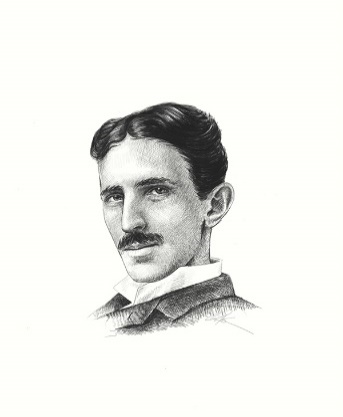 ФРУШКОГОРСКА 1                                                    СПИСАК УЏБЕНИКА ЗА ТРЕЋИ  РАЗРЕД                                                                                                                ШКОЛСКА  ГОДИНА   2023/2024.ОСНОВНА  ШКОЛА   „НИКОЛА ТЕСЛА”  БАЧКА ТОПОЛА	 ФРУШКОГОРСКА 1                                                    СПИСАК УЏБЕНИКА ЗА ТРЕЋИ  РАЗРЕД                                                                                                                ШКОЛСКА  ГОДИНА   2023/2024.ОСНОВНА  ШКОЛА   „НИКОЛА ТЕСЛА”  БАЧКА ТОПОЛА	 ФРУШКОГОРСКА 1                                                    СПИСАК УЏБЕНИКА ЗА ТРЕЋИ  РАЗРЕД                                                                                                                ШКОЛСКА  ГОДИНА   2023/2024.ПРЕДМЕТ НАСЛОВ И АУТОРИЦЕНАСРПСКИ ЈЕЗИKКреативни центарЧИТАНКА 2 – Симеон Маринковић, Славица Марковић – уџбеник                                                                      Година издања: 2020 ISBN: 978-86-529-0768-7
 Продајна шифра: 3aCITСРПСКИ ЈЕЗИKКреативни центарСРПСКИ ЈЕЗИК 2   – Симеон Маринковић – уџбеник                                                                                                              Година издања: 2020
ISBN: 978-86-529-0769-4
Продајна шифра: 3aSJEMATEMATИКАКреативни центарМАТЕМАТИКА3 – Јасмина Милинковић – уџбеник Година издања: 2020
ISBN: 978-86-529-0774-8
Продајна шифра: 3aMATMATEMATИКАКреативни центарМАТЕМАТИКА 3 – Јасмина Милинковић,                                               Милана Дабић Боричић                                                   – радна свескаГодина издања: 2020ISBN: 978-86-529-0775-5Продајна шифра: 3aMARПРИРОДА И ДРУШТВОКреативни центарПРИРОДА И ДРУШТВО 3 – Симеон Маринковић, Славица Марковић, Зорица Нобл                                                                                                      – уџбеник Година издања: 2020ISBN: 978-86-529-0770-0Продајна шифра: 3aPDUПРИРОДА И ДРУШТВОКреативни центар  ПРИРОДА И ДРУШТВО 3 – Симеон Маринковић, Славица Марковић, Зорица Нобл                                                                                                       – радна свескаГодина издања: 2020ISBN: 978-86-529-0771-7Продајна шифра: 3aPRSМУЗИЧКА
КУЛТУРА Креативни центарМУЗИЧКА КУЛТУРА 3  – Владица Илић                                                 –  уџбеник Година издања: 2020ISBN: 978-86-529-0772-4Продајна шифра: 3aMUZДИГИТАЛНИ
СВЕТ Креативни центарДИГИТАЛНИ СВЕТ 3   – Н. Перић, Н. Николић Гајић                                           – уџбеникГодина издања: 2022ISBN: 978-86-529-1098-4Продајна шифра: 3aDIGu ЕНГЛЕСКИ ЈЕЗИКThe English BookЕнглески језик 3, HAPPY STREET 1 (3rd edition)- Радна свеска са CD-ом за трећи разредАутори: Stella Maidment, Lorena Roberts                                      Енглески језик, Happy Street 1 (3rd Edition) - Уџбеник за трећи разредHappy Street 1 3rd edition - уџбеникAutori: Stella Maidment, Lorena Roberts                                     Rešenje: 650-02-00502/2019-07ISBN:9780194750165УКУПНО